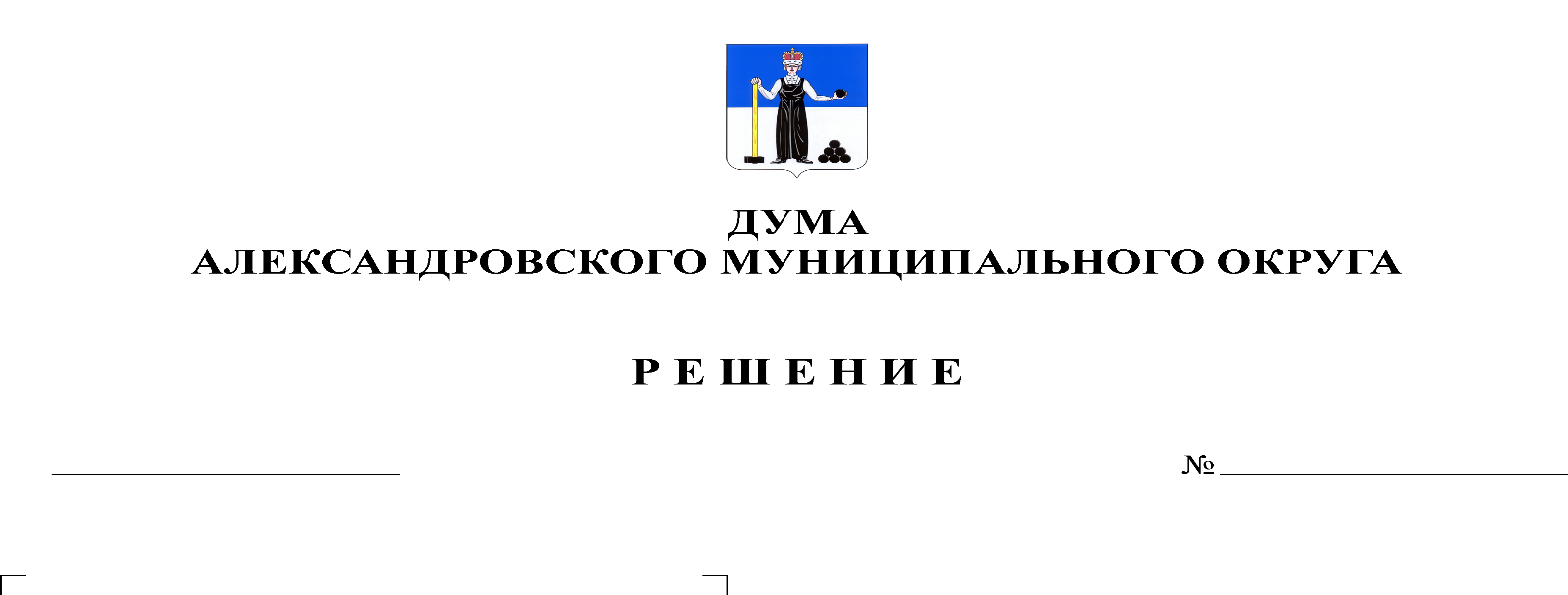 В соответствии со статьей 41 Федерального закона от 06.10.2003 № 131-ФЗ «Об общих принципах организации местного самоуправления в Российской Федерации», статьями 3, 5 Закона Пермского края от 27.05.2019 № 395-ПК «Об образовании нового муниципального образования Александровский муниципальный округ Пермского края», статьями 24, 28 Устава Александровского муниципального округа Пермского края, решением Думы Александровского муниципального округа от 08.04.2021 № 163 «Об учреждении администрации Александровского муниципального округа и утверждении ее структуры», а также в целях урегулирования вопросов правопреемства, Дума Александровского муниципального округарешает:1. Учредить финансовое управление администрации Александровского муниципального округа Пермского края.Финансовое управление администрации Александровского муниципального округа Пермского края является органом администрации Александровского муниципального округа, наделяется правами юридического лица, является муниципальным казенным учреждением.2. Утвердить Положение о финансовом управлении администрации Александровского муниципального округа Пермского края согласно приложению к настоящему решению.3. Финансовому управлению администрации Александровского муниципального округа Пермского края приступить к осуществлению организации исполнения бюджета Александровского муниципального округа с 05 мая 2021.Финансовое управление администрации Александровского муниципального округа Пермского края считать сформированным со дня, указанного в абзаце первом настоящего пункта.4. Определить финансовое управление администрации Александровского муниципального округа Пермского края правопреемником финансового управления администрации Александровского муниципального района Пермского края в отношениях с органами государственной власти Российской Федерации, органами государственной власти Пермского края, органами местного самоуправления и должностными лицами местного самоуправления, физическими и юридическими лицами.5. Уполномочить Степанову Марину Геннадьевну выступить заявителем при государственной регистрации финансового управления администрации Александровского муниципального округа Пермского края в Межрайонной ИФНС России № 17 по Пермскому краю - Едином регистрационном центре в соответствии с действующим законодательством.Установить, что Лаврова Ольга Эдуардовна, глава муниципального округа – глава администрации Александровского муниципального округа, является лицом, имеющим право без доверенности действовать от имени юридического лица финансового управления Александровского муниципального округа Пермского края до назначения заместителя главы администрации округа - начальника финансового управления.Указанные действия Лаврова Ольга Эдуардовна совершает на безвозмездной основе.6. Опубликовать настоящее решение в газете «Боевой путь» и разместить в сетевом издании Официальный сайт органа местного самоуправления «Александровский муниципальный район Пермского края» (www.aleksraion.ru).7. Настоящее решение вступает в силу со дня его официального опубликования.Председатель ДумыАлександровского муниципального округа			           Л.Н. БелецкаяГлава муниципального округа –глава администрации Александровскогомуниципального округа						                       О.Э. ЛавроваПриложениек решению Думы Александровского муниципального округа от _15.04.2021_ № _166_ПОЛОЖЕНИЕо финансовом управлении администрацииАлександровского муниципального округа Пермского края1. Общие положения1.1. Финансовое управление администрации Александровского муниципального округа Пермского края (далее - финансовое управление) является функциональным органом администрации Александровского муниципального округа и входит в структуру администрации Александровского муниципального округа.1.2. Финансовое управление является финансовым органом муниципального образования Александровский муниципальный округ Пермского края.1.3. Финансовое управление является юридическим лицом, учреждено в форме муниципального казенного учреждения, имеет обособленное имущество, самостоятельный баланс, самостоятельную смету, счета, предусмотренные законодательством, может от своего имени (а в случаях, установленных законом, - от имени муниципального образования Александровский муниципальный округ Пермского края) приобретать и осуществлять гражданские права и нести гражданские обязанности, быть истцом и ответчиком в суде.Финансовое управление имеет печать со своим полным наименованием на русском языке и гербом муниципального образования Александровский муниципальный округ Пермского края, штампы и бланки, необходимые для его деятельности.1.4. Учредителем финансового управления является муниципальное образование Александровский муниципальный округ Пермского края. Функции и полномочия учредителя в отношении финансового управления осуществляет администрация Александровского муниципального округа.1.5. Собственником имущества финансового управления является муниципальное образование Александровский муниципальный округ Пермского края.1.6. Финансовое управление отвечает по своим обязательствам находящимися в его распоряжении денежными средствами. При недостаточности денежных средств субсидиарную ответственность по обязательствам финансового управления несет собственник имущества.1.7. Финансовое управление в своей деятельности руководствуется Конституцией Российской Федерации, федеральными конституционными законами, федеральными законами, нормативными правовыми актами Президента Российской Федерации и Правительства Российской Федерации, приказами и указаниями Министерства финансов Российской Федерации, нормативными правовыми актами иных органов государственной власти Российской Федерации, законами Пермского края, указами и распоряжениями губернатора Пермского края, правовыми актами Правительства Пермского края, правовыми актами иных органов государственной власти Пермского края, Уставом Александровского муниципального округа, решениями Думы Александровского муниципального округа, постановлениями и распоряжениями администрации Александровского муниципального округа, а также настоящим Положением.1.8. Финансовое управление осуществляет свою деятельность во взаимодействии с исполнительными органами государственной власти Пермского края, органами местного самоуправления Александровского муниципального округа, отраслевыми (функциональными) подразделениями администрации Александровского муниципального округа, предприятиями, учреждениями и организациями независимо от их организационно-правовой формы и формы собственности, гражданами и иными лицами.1.9. Финансовое обеспечение деятельности финансового управления осуществляется за счет:средств бюджета Александровского муниципального округа;средств бюджета Пермского края, передаваемых на реализацию государственных полномочий.1.10. Штатное расписание финансового управления утверждается правовым актом главы муниципального округа - главы администрации Александровского муниципального округа по представлению начальника финансового управления.Работники финансового управления, замещающие должности муниципальной службы, являются муниципальными служащими.1.11. Полное наименование: финансовое управление администрации Александровского муниципального округа Пермского края.Сокращенное наименование: финансовое управление АМО.1.12. Место нахождения: 618320, Пермский край, г. Александровск, ул. Ленина, 20а, каб. 34.2. Цели и задачи2.1. Целью деятельности финансового управления является эффективное управление муниципальными финансами, направленное на повышение эффективности бюджетных расходов для обеспечения социально-экономического развития округа, формирование, утверждение, исполнение бюджета Александровского муниципального округа (далее – местный бюджет) и контроль за его исполнением.2.2. Основными задачами финансового управления являются:2.2.1. разработка и реализация основных направлений бюджетной и налоговой политики, в том числе в области муниципального долга, на территории Александровского муниципального округа;2.2.2. организация работы по составлению и составление проекта местного бюджета на очередной финансовый год и плановый период;2.2.3. разработка предложений по совершенствованию принципов межбюджетных отношений, вопросам бюджетного устройства и бюджетного процесса в Александровском муниципальном округе;2.2.4. подготовка предложений по совершенствованию системы налогообложения на территории Александровского муниципального округа (установление, изменение и отмена местных налогов и сборов);2.2.5. управление муниципальным долгом, учет и регистрация муниципальных долговых обязательств, обслуживание муниципального долга;2.2.6. организация и обеспечение в установленном законодательством порядке исполнения местного бюджета;2.2.7. организация учета и составление отчетности об исполнении местного бюджета;2.2.8. осуществление контроля в сфере закупок в соответствии с законодательством о контрактной системе в сфере закупок товаров, работ, услуг для обеспечения государственных и муниципальных нужд;2.2.9. организация работы по повышению профессионального уровня работников финансового управления, внедрение прогрессивных форм организации труда и управления.3. ФункцииФинансовое управление в соответствии с возложенными на него задачами осуществляет следующие основные функции:3.1. на основании и во исполнение Бюджетного кодекса Российской Федерации, законов Пермского края, нормативных правовых актов Думы и администрации Александровского муниципального округа принимает нормативные правовые акты, участвует в разработке и разрабатывает нормативные правовые акты в установленной сфере деятельности;3.2. организует составление и составляет проект местного бюджета и представляет его с необходимыми документами и материалами главе муниципального округа - главе администрации Александровского муниципального округа для внесения в Думу Александровского муниципального округа;3.3. разрабатывает, вносит изменения в бюджетный прогноз Александровского муниципального округа на долгосрочный период;3.4. разрабатывает основные направления бюджетной политики и основные направления налоговой политики Александровского муниципального округа;3.5. осуществляет методологическое руководство в пределах своей компетенции, координирует деятельность участников бюджетного процесса по составлению проекта местного бюджета;3.6. в соответствии с Бюджетным кодексом Российской Федерации утверждает по компетенции коды отдельных составных частей бюджетной классификации Российской Федерации;3.7. ведет реестр расходных обязательств Александровского муниципального округа;3.8. разрабатывает прогноз основных характеристик местного бюджета Александровского муниципального округа;3.9. разрабатывает методику планирования доходов местного бюджета;3.10. разрабатывает и утверждает методику планирования бюджетных ассигнований Александровского муниципального округа;3.11. получает от федеральных и краевых исполнительных органов государственной власти, органов (должностных лиц) органов местного самоуправления округа материалы, необходимые для составления проекта местного бюджета;3.12. ведет реестр участников бюджетного процесса, а также лиц, не являющихся участниками бюджетного процесса;3.13. формирует и ведет реестр источников доходов местного бюджета;3.14. устанавливает порядок составления и ведения сводной бюджетной росписи местного бюджета, бюджетных росписей главных распорядителей бюджетных средств и кассового плана исполнения местного бюджета, включая внесение изменений в них;3.15. составляет и ведет сводную бюджетную роспись местного бюджета, кассовый план исполнения местного бюджета;3.16. осуществляет организацию исполнения местного бюджета;3.17. устанавливает порядок исполнения бюджета по расходам и источникам финансирования дефицита бюджета с соблюдением требований Бюджетного кодекса Российской Федерации;3.18. осуществляет операции со средствами бюджета Александровского муниципального округа;3.19. устанавливает порядок открытия и ведения лицевых счетов главных распорядителей, распорядителей, получателей средств бюджета Александровского муниципального округа, автономных и бюджетных учреждений, созданных на базе имущества, находящегося в собственности Александровского муниципального округа;3.20. осуществляет в установленном им порядке открытие и ведение лицевых счетов главных распорядителей, распорядителей, получателей средств местного бюджета, автономных и бюджетных учреждений, созданных на базе имущества, находящегося в собственности Александровского муниципального округа;3.21. устанавливает порядок санкционирования оплаты денежных обязательств;3.22. разрабатывает порядок осуществления муниципальных заимствований, разрабатывает проекты программ муниципальных внутренних заимствований, предоставления муниципальных гарантий;3.23. обеспечивает предоставление муниципальных гарантий в пределах лимита средств, утвержденного решением о местном бюджете на очередной финансовый год и плановый период;3.24. обеспечивает предоставление бюджетных кредитов в пределах бюджетных ассигнований, утвержденных решением о бюджете на очередной финансовый год и плановый период;3.25. ведет муниципальную долговую книгу Александровского муниципального округа;3.26. осуществляет управление муниципальным долгом Александровского муниципального округа;3.27. принимает годовую, квартальную и месячную бюджетную и бухгалтерскую отчетность от главных распорядителей бюджетных средств, главных администраторов и администраторов доходов бюджета, главных администраторов источников финансирования дефицита бюджета;3.28. составляет бюджетную отчетность об исполнении местного бюджета;3.29. осуществляет приостановление операций по расходованию средств на лицевых счетах получателей бюджетных средств в случаях и в порядке, установленных бюджетным законодательством;3.30. исполняет судебные акты по искам к Александровскому муниципальному округу в порядке, предусмотренном Бюджетным кодексом Российской Федерации, ведет учет и осуществляет хранение исполнительных документов и иных документов, связанных с их исполнением;3.31. выступает от имени казны Александровского муниципального округа в случаях, когда в соответствии с законом причиненный вред подлежит возмещению за счет казны муниципального округа, если в соответствии с действующим законодательством эта обязанность не возложена на другой орган, юридическое лицо или гражданина;3.32. осуществляет иные полномочия в соответствии с бюджетным законодательством Российской Федерации, Пермского края, решениями Думы Александровского муниципального округа и нормативными правовыми актами администрации Александровского муниципального округа.4. ПолномочияВ целях выполнения возложенных на него функций финансовое управление имеет право:4.1. запрашивать и получать от органов местного самоуправления Александровского муниципального округа, отраслевых (функциональных) органов администрации Александровского муниципального округа, главных администраторов бюджетных средств и получателей бюджетных средств материалы, необходимые для разработки проекта бюджета Александровского муниципального округа и для осуществления иных возложенных на финансовое управление полномочий и задач;4.2. требовать от главных распорядителей, распорядителей, получателей бюджетных средств, автономных и бюджетных учреждений, получателей субсидии из бюджета Александровского муниципального округа, своевременного и в полном объеме формирования отчетов, предусмотренных законодательством и муниципальными правовыми актами Александровского муниципального округа;4.3. организовывать совещания для рассмотрения вопросов своей компетенции;4.4. рассматривать обращения главных распорядителей бюджетных средств о перераспределении ассигнований, включенных в сводные сметы, требующих изменения сводной бюджетной росписи местного бюджета, и принимать соответствующие решения;4.5. осуществлять функции муниципального заказчика на поставку товаров, выполнение работ и оказание услуг для муниципальных нужд в пределах своей компетенции;4.6. осуществлять иные действия, предусмотренные действующим законодательством и муниципальными правовыми актами Александровского муниципального округа.5. Руководство5.1. Финансовое управление возглавляет заместитель главы администрации округа - начальник финансового управления (далее – начальник финансового управления), назначаемый на должность и освобождаемый от должности главой муниципального округа - главой администрации Александровского муниципального округа.На должность начальника финансового управления назначается лицо, соответствующее установленным квалификационным требованиям к уровню образования, стажу муниципальной (государственной) службы или стажу работы по специальности, профессиональным знаниям и навыкам, необходимым для исполнения должностных обязанностей.5.2. Начальник финансового управления осуществляет общее руководство деятельностью финансового управления и несет персональную ответственность за выполнение задач и функций, возложенных на финансовое управление.В период временного отсутствия начальника финансового управления его обязанности исполняет заместитель начальника финансового управления.5.3. Начальник финансового управления:5.3.1. руководит деятельностью финансового управления;5.3.2. вносит на рассмотрение главы муниципального округа - главы администрации Александровского муниципального округа предложения о приеме на работу, увольнении работников финансового управления, применении мер поощрения и мер дисциплинарного взыскания, проекты положений о структурных подразделениях финансового управления, должностных инструкций работников финансового управления;5.3.3. издает приказы по вопросам организации работы финансового управления, дает указания и поручения, подлежащие обязательному исполнению работниками управления, осуществляет контроль за их исполнением;5.3.4. вносит в установленном порядке на рассмотрение главы муниципального округа - главы администрации Александровского муниципального округа проекты распоряжений и постановлений, а также, по его поручению, вносит на рассмотрение Думы Александровского муниципального округа проекты решений по вопросам, входящим в компетенцию финансового управления;5.3.5. распоряжается средствами финансового управления в пределах утвержденных средств и выделенных ассигнований по смете финансового управления;5.3.6. открывает и закрывает лицевые счета в Управлении Федерального казначейства для исполнения функций финансового органа, подписывает финансовые документы, выдает доверенности, заключает в пределах своей компетенции соглашения, договоры и иные сделки от имени финансового управления;5.3.7. представляет финансовое управление без доверенности в отношениях с органами государственной власти, органами местного самоуправления, иными органами, организациями и гражданами, в том числе в суде;5.3.8. осуществляет иные полномочия в соответствии с действующим законодательством.5.4. Глава муниципального округа - глава администрации Александровского муниципального округа осуществляет прием на работу, увольнение работников финансового управления, применяет меры поощрения и меры дисциплинарного взыскания, осуществляет оплату труда работников финансового управления в соответствии с действующим законодательством и правовыми актами Александровского муниципального округа; утверждает положения о структурных подразделениях финансового управления, устанавливает обязанности руководителей структурных подразделений финансового управления, утверждает должностные инструкции работников финансового управления, осуществляет иные полномочия представителя нанимателя (работодателя).6. Имущество6.1. Источниками формирования имущества и финансовых ресурсов финансового управления являются:6.1.1. бюджетные средства;6.1.2. имущество, закрепленное за финансовым управлением на праве оперативного управления в соответствии с Гражданским кодексом РФ.6.2. Финансовое управление, за которым имущество закреплено на праве оперативного управления, владеет, пользуется этим имуществом в пределах, установленных законом, в соответствии с целями своей деятельности, назначением этого имущества. Финансовое управление не вправе отчуждать либо иным способом распоряжаться имуществом без согласия собственника имущества.6.3. Право оперативного управления имуществом, если иное не предусмотрено Гражданским кодексом Российской Федерации, прекращается по основаниям и в порядке, предусмотренным Гражданским кодексом Российской Федерации, другими законами и иными правовыми актами для прекращения права собственности, а также в случаях правомерного изъятия имущества у финансового управления по решению собственника.6.4. Финансовое управление несет ответственность перед собственником за сохранность и эффективное использование закрепленного за ним имущества.7. Ответственность7.1. Начальник финансового управления несет персональную ответственность в соответствии с действующим законодательством за неисполнение или ненадлежащее исполнение возложенных на управление задач и функций, разглашение государственной тайны, конфиденциальных сведений, ставших ему известными в связи с исполнением должностных обязанностей, нарушение запретов и несоблюдение ограничений, связанных с прохождением муниципальной службы.7.2. Работники финансового управления несут персональную ответственность в соответствии с действующим законодательством о труде и муниципальной службе в пределах установленных должностных обязанностей, в том числе за разглашение государственной тайны, конфиденциальных сведений, ставших им известными в связи с исполнением должностных обязанностей, нарушение запретов, несоблюдение ограничений, связанных с прохождением муниципальной службы.8. Контроль, проверка, ревизия деятельностиКонтроль, проверку и ревизию деятельности финансового управления осуществляют уполномоченные органы в установленном порядке в соответствии с действующим законодательством и муниципальными правовыми актами Александровского муниципального округа в рамках своей компетенции.9. Реорганизация и ликвидацияРеорганизация и ликвидация финансового управления осуществляются в порядке, установленном действующим законодательством и муниципальными правовыми актами Александровского муниципального округа.При реорганизации финансового управления все документы (управленческие, финансово-хозяйственные, по личному составу и др.) передаются правопреемнику в соответствии с установленными правилами, имущество - в соответствии с передаточным актом.При отсутствии правопреемника документы постоянного хранения, имеющие научно-историческое значение, документы по личному составу (приказы, личные дела, карточки учета и т.д.) передаются на государственное хранение в архивный отдел администрации Александровского муниципального округа, имущество поступает в казну Александровского муниципального округа.